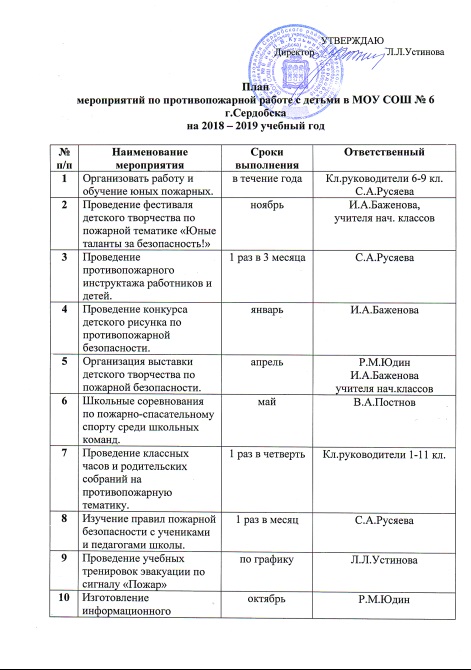 Ответственный за противопожарную безопасность                               С.А.Русяева10Изготовление информационного планшета «Ох, уж эти спички!»октябрьР.М.Юдин11Ознакомление с противопожарными правилами детей, посещающих летний пришкольный оздоровительный лагерь «ШИК»июньНачальник лагеря 12Обучение работников пришкольного лагеря «ШИК» с правилами противопожарной безопасности.июньНачальник лагеря 